Reimbursement Request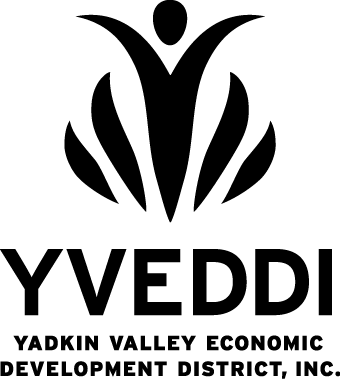 8/2012 drDate:Office/CenterItemCostWhy Needed$     $     $     $     $     $     Sub-Total$     Sales Tax/County $     Total$     Was prior authorization given to purchase using personal funds?Was prior authorization given to purchase using personal funds? Yes                 NoBy Whom?(Attach Invoices)Submitted by:DateApproved by:(Program Director)DateApproved by: (Assistant Executive Director)DateApproved by: (Executive Director)DateProgramProjectBudget Item:Paid by Petty Cash OfficerDateReceipt #BookkeeperDateCheck Number